MONTESSORI AKTIVNOSTI U IZOLACIJI,VEDRE IGRE  ZA UČENJE, RAZVOJ I ZABAVU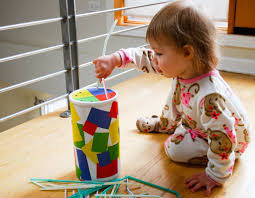 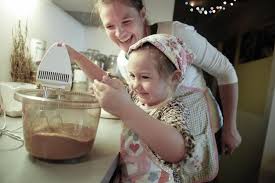 OSJETILNI ŽIVOT Osjetila su organi za primanje slika iz vanjskog svijeta potrebnih za inteligenciju.                                               Maria MontessoriZašto su Montessori aktivnosti dobre za djecu? Zato jer ih potiču da svijet oko sebe i već poznate stvari dožive na novi način i spoznaju njihove nove karakteristike i kvalitete. Upoznajte dijete s različitim materijalima, teksturama, naučite ih spretnosti i logičnom razmišljanju uz ove zabavne aktivnosti:PROBIRANJE I SVRSTAVANJEDjeca svaki dan mogu sudjelovati u aktivnostima probiranja; slaganje pribora za jelo pri pražnjenju perilice posuđa, pomoć kod svrstavanja gumba, razvrstavanje lego kockica po boji, veličini, sortiranje palstičnih posuda u kuhinji po veličini...Nakon što svlada svrstavanje, možete se igrati prepoznavanja predmeta žmireći, dodoirom pogađati što je što...Kutija s gumbimaVeliku kutiju s različitim gumbima koje imate u kućanstvu neka dijete razvrstava na tri manje, kriterij mora biti jedan u svakoj kutijici; ili boja ili materijal ili veličina.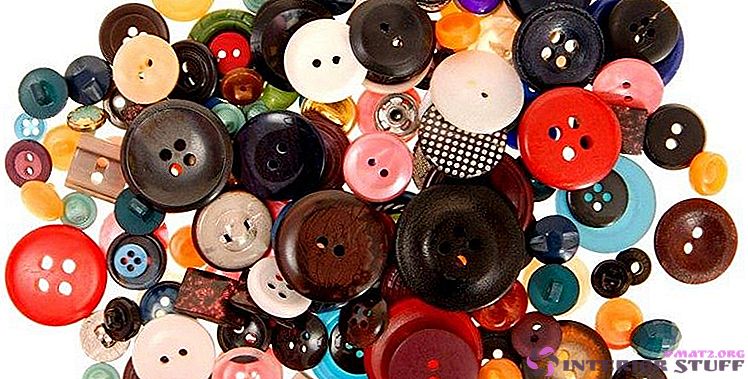 Dijete će opažati više pojedinosti, kvadratne gumbe, gumbe s dvije rupice, gumbe s četiri rupice...neka istražuje, komentira, tako će doći do više otkrića...Naposlijetku možete izraditi zanimljive slike s gumbima, lijepeći ih na karton, razne životinje...i sve što vam padne napamet, a većom kreativnošću dobijete unikatni ukras koji ste zajednički napravili.IDEJE Staklena čaša,gumbi, ljepilo=svijećnjak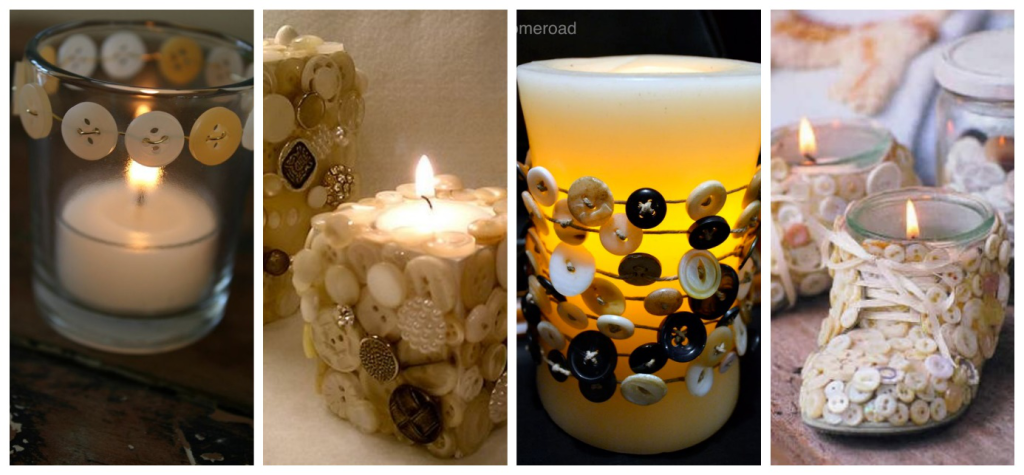 Okvir za slike,gumbi, ljepilo=personalizirani okvir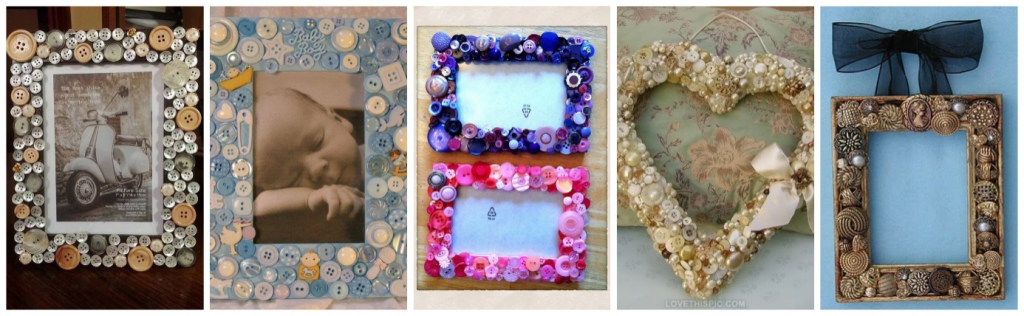 Lov na boje Zabavna igra koja poziva dijete da promatra boje i njihove tonove, dajemo tri kutije (kartonske, plastične-kakve imamo u kući) na svaku nalijepimo po jednu boju: crvena-plava-žuta, te dijete svrstava po tri predmeta koja ima u svojoj sobi u tu kutiju. Igru možete nadograditi s više boja, oslikati ručice bojama i stvoriti lijepe slike..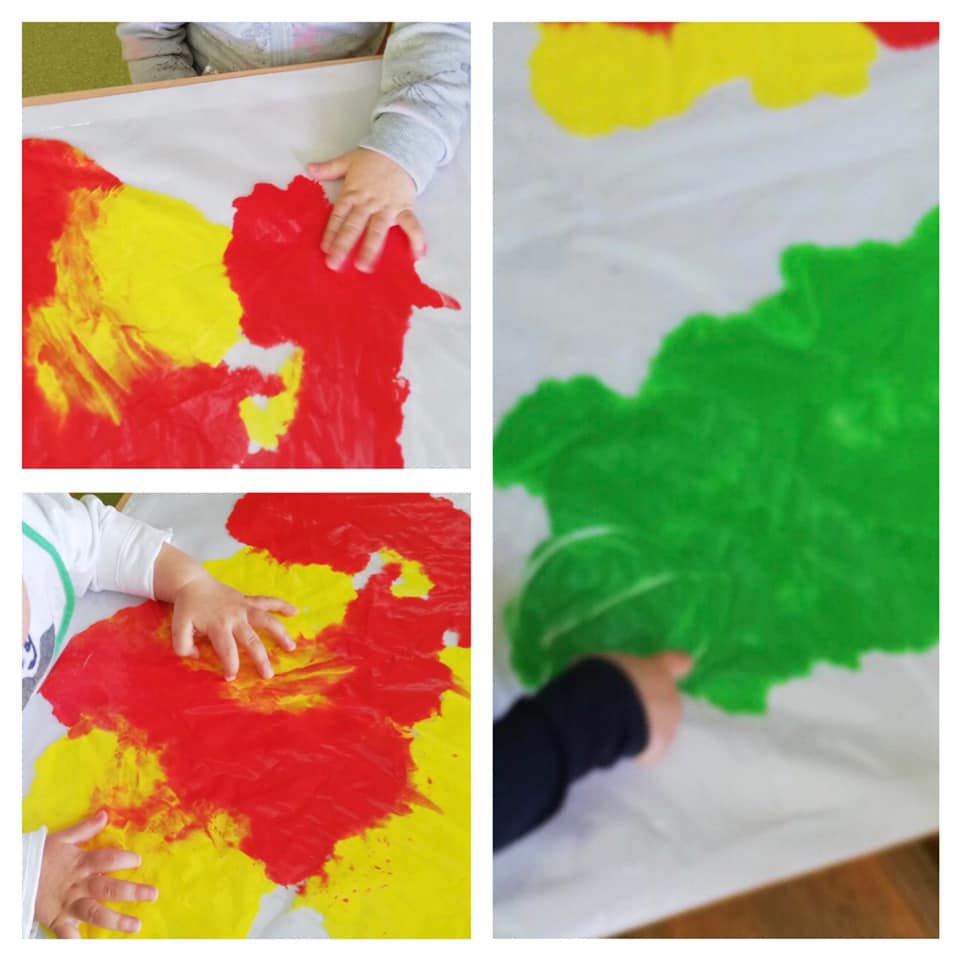 Vizualno prepoznavanjeVrlo jednosravna aktivnost kojom razvijamo djetetove vizualne sposobnosti. Odabiremo u kući nekoliko malih predmeta vrlo jednostavnih, prepoznatljivih oblika: malu kutiju, kutiju kreme , ravnalo, ključ, žličicu...na papir pomoću crnog flomastera ocrtamo obrise tih predmeta , te ih položimo u košaru ispred djeteta kako bi ono prepoznavalo oblik i predmet stavljalo na točno mjesto.Vreća tajniStereognostička vreća usavršava prepoznavanje predmeta opipom. Uzmemo pet poznatih predmeta koji su različiti na dodoir:češer, orah,žličica, kamenčić...što god vam je pri ruci...i stavite ih u platnenu vrećicu. Igra počinje tako da iz vrečice vadimo po jedan predmet, opipom ga pokušavamo zapamtiti i imenovati. Zatim sve predmete vraćamo u vreću, gurnemo ruku u vreću i kažemo „Uzeo sam orah.“-važno je predmet imenovati prije nego što ga se izvadi. Sa starijim djetetom igra se može nadograditi s početnim slovom, uzeo sam stvar koja počinje na O...razne su varijante..igra omogućuje koncentraciju, točnost dodira, finu motoriku i rječnik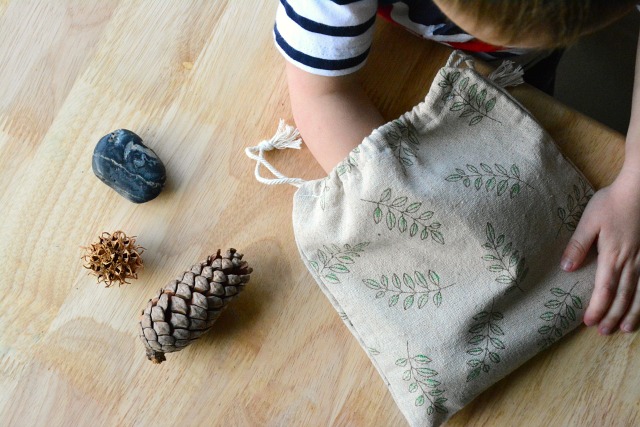 Naučiti slušatiViše se ne obaziremo na sve zvukove koji nas okružuju jer ih je naš mozak prepozano i prihavtio.  Za ovu igru dijete mora biti mirno i spremno slušati, zamolit ćemo ga da šuti, miruje i žmiri. Proizvest ćemo prepoznatljiv šum u prostoru( gužvanje papira, otvaranje prozora, otvaranje ladice, otvaranje vrata...)a dijete mora pogoditi što proizvodi šum, nakon toga mijenjate uloge. Djetetu će se svidjeti postavljanje zagonetki vama.